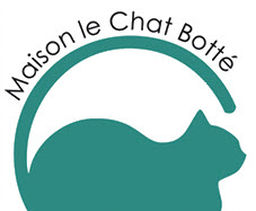 FORMULAIRE D’ADOPTIONLA MAISON DU CHAT BOTTÉPrénom et Nom :        Adresse :       Téléphone :       		Courriel :       HABITATIONDans quel type d’habitation demeurez-vous ?   Dans quel type d’environnement habitez-vous ?   Prévoyez-vous déménager ?    Oui     Non   |   Si oui, à quelle date ?        Est-ce que votre propriétaire est avisé de l’accueil du/des chat(s) ?    Oui     NonSi vous habitez une maison, avez-vous une cour ?     Oui     NonSi oui, est-elle clôturée ?    Oui     Non   |   Avez-vous des moustiquaires ?    Oui     NonAvez-vous la possibilité d’isoler le chat si celui-ci doit être mis en quarantaine (pièce fermée avec au minimumun bol d’eau, un bol pour croquettes et un bac à litière) ?    Oui     NonFAMILLEDe combien de personnes est composée votre famille (habitant avec vous) ?        Y a-t-il des fumeurs ?    Oui      Non   |   Y a-t-il des enfants qui habitent avec vous ?     Oui     NonSi oui, combien et quel âge ont-ils ?        Est-ce que toutes les personnes habitant avec vous sont d’accord avec l’accueil du chat ?    Oui     NonEst-ce qu’un membre de votre famille souffre d’allergie au chat ?    Oui     NonQui de la famille s’occupera du chat ?             |   Quel âge a cette personne ?        AUTRES ANIMAUXPossédez-vous d’autre(s) chat(s) ?    Oui     Non   |   Si oui, combien ?       Veuillez indiquer :    Sexe              Race :              Âge :       Sont-ils stérilisés ?    Oui     Non     |    Vaccinés ?    Oui     NonLaissez-vous sortir les chats à l’extérieur ?    Oui     NonPossédez-vous un ou des chiens ?    Oui     Non    |     Si oui, combien ?       Veuillez indiquer :    Sexe              Race :              Âge :       Sont-ils stérilisés ?    Oui     Non     |    Vaccinés ?    Oui     NonPeuvent-ils côtoyer des chats ?    Oui     NonSi vous n’avez pas d’animaux présentement, en avez-vous déjà eu ?    Oui     NonSi oui, pourquoi ne les avez-vous plus ?        NOTRE/NOS PROTÉGÉSAppliquez-vous pour un chat spécifique ?    Oui     Non   |   Si oui, quel est son prénom ?       Sinon, quel type de chat souhaitez-vous accueillir ?        Femelle     MâleCombien de temps par jour le chat restera seul ?        Combien de temps d’exercice recevra le chat par jour ?       AUTREComment avez-vous entendu parler de nous ?     Facebook       Google       Bouche-à-oreilleY a-t-il autre chose que vous aimeriez nous dire à votre sujet ?       Je certifie que les informations fournies sur ce formulaire sont exactes et complètes.Signature de la famille adoptive :        Date :       